The Start of the Great War: The Domino EffectGoal: Explain the immediate causes of World War IIndependent Practice: Complete the tree map on the European countries that entered the war by August 4, 1914Assassination of Franz Ferdinand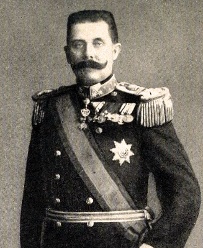 Archduke Franz Ferdinand was the heir to the Austro-Hungarian throneHe and his wife paraded through Sarajevo in Serbia (where they were not well liked)A Serbian nationalist Gavrilo Princip stepped out from the curb and shot Ferdinand and his wifeThe Serbians wanted their own nation and were in conflict with the AH empireThe Blank Check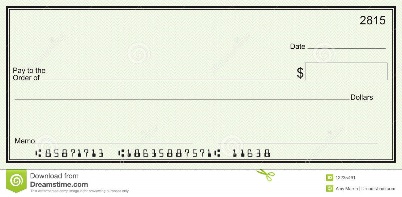 A-H wanted to attack the Serbians responsible for attacking the Archduke, but they feared the Russians would back the SerbiansThey asked the Germans if they would support them in war and the Germans responded with a “Blank Check” promising support in the event of Russian involvementALL other information is in the thinking mapClosureWho was Franz Ferdinand and why is he important?What did the Serbians hope to accomplish through their actions?What reasons did Britain have for getting involved in the war?ClosureWho was Franz Ferdinand and why is he important?What did the Serbians hope to accomplish through their actions?What reasons did Britain have for getting involved in the war?